Ո Ր Ո Շ ՈՒ Մ01 հունիսի 2020 թվականի   N 682-Ա ԱՆՀԱՏ ՁԵՌՆԱՐԿԱՏԵՐ ՀԱՐՈՒԹ ԾԱՏՐՅԱՆԻՆ ԺԱՄԸ 24-00-ԻՑ ՀԵՏՈ՝ ԶՎԱՐՃԱՆՔԻ ՕԲՅԵԿՏԻ ԹՈՒՅԼՏՎՈՒԹՅՈՒՆ ՏԱԼՈՒ ՄԱՍԻՆ   Ղեկավարվելով «Տեղական ինքնակառավարման մասին »Հայաստանի Հանրապետության օրենքի 18-րդ հոդվածի 1-ին մասի 18)-րդ և 19)-րդ կետերով, «Տեղական տուրքերի և վճարների մասին» ՀՀ օրենքի 3-րդ և 4-րդ գլուխների պահանջներով, հիմք ընդունելով համայնքի ավագանու 2019 թ. դեկտեմբերի 05-ի «Կապան համայնքում տուրքերի և վճարների դրույքաչափեր սահմանելու մասին» թիվ 107-Ն որոշման 10)-րդ կետի բ. ենթակետի և հաշվի առնելով ԱՁ Հարութ Ծատրյանի ժամը 24-00-ից հետո աշխատելու՝ զվարճանքի օբյեկտների համար թույլտվություն ստանալու մասին 20.05.2020 թվականի հայտը, որոշում եմ1. Տալ թույլտվություն 2020 թվականի համար ԱՁ Հարութ Ծատրյանին /ՀՎՀՀ 78669399/` Կապան քաղաքի Սյունիք բնակավայրի Գաղթականների 3ա հասցեում  գտնվող  զվարճանքի օբյեկտի համար:ՀԱՄԱՅՆՔԻ ՂԵԿԱՎԱՐ             ԳԵՎՈՐԳ ՓԱՐՍՅԱՆ2020թ. մայիսի  31
        ք. Կապան
ՀԱՅԱՍՏԱՆԻ ՀԱՆՐԱՊԵՏՈՒԹՅԱՆ ԿԱՊԱՆ ՀԱՄԱՅՆՔԻ ՂԵԿԱՎԱՐ
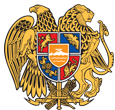 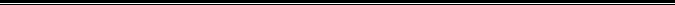 Հայաստանի Հանրապետության Սյունիքի մարզի Կապան համայնք 
ՀՀ, Սյունիքի մարզ, ք. Կապան, +374-285-42036, 060521818, kapan.syuniq@mta.gov.am